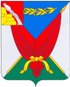 СОВЕТ НАРОДНЫХ ДЕПУТАТОВВЕРХНЕМАМОНСКОГО МУНИЦИПАЛЬНОГО РАЙОНАВОРОНЕЖСКОЙ ОБЛАСТИРЕШЕНИЕот «12» мая  2022 г. № 14---------------------------------------с. Верхний МамонО внесении изменений и дополнений в решение Совета народных депутатов Верхнемамонского муниципального района Воронежской области от 05.03.2021 № 3 «Об утверждении Положения о порядке организации и проведения общественных обсуждений или публичных слушаний по вопросам градостроительной деятельности в Верхнемамонском муниципальном районе Воронежской области»В соответствии с Градостроительным кодексом Российской Федерации, статьей 7 Федерального закона от 14.03.2022 № 58-ФЗ «О внесении изменений в отдельные законодательные акты Российской Федерации», Уставом Верхнемамонского муниципального района, Совет народных депутатов Верхнемамонского муниципального района решил:1. Внести в Положение о порядке организации и проведения общественных обсуждений или публичных слушаний по вопросам градостроительной деятельности в Верхнемамонском муниципальном районе Воронежской области, утвержденное решением Совета народных депутатов Верхнемамонского муниципального района Воронежской области от 05.03.2021 № 3 «Об утверждении Положения о порядке организации и проведения общественных обсуждений или публичных слушаний по вопросам градостроительной деятельности в Верхнемамонском муниципальном районе Воронежской области» следующие изменения и дополнения:1.1. Часть 2 статьи 4 дополнить абзацем следующего содержания:«В случае внесения предложений и замечаний в форме электронного документа в адрес организатора общественных обсуждений или публичных слушаний участники общественных обсуждений или публичных слушаний представляют документы, указанные в абзаце первом части 2 настоящей статьи в электронной форме в виде электронных образов документов (документов на бумажном носителе, преобразованных в электронную форму путем сканирования с сохранением их реквизитов).».1.2. Статью 6 дополнить пунктом 2 следующего содержания:«2. В 2022 году при осуществлении градостроительной деятельности устанавливаются особенности, предусмотренные ст.7 Федерального закона от 14.03.2022 №58-ФЗ «О внесении изменений в отдельные законодательные акты Российской Федерации».1.3. пункт 3 части 1 статьи 12 изложить в следующей редакции:«3) в письменной форме или в форме электронного документа в адрес организатора общественных обсуждений или публичных слушаний;».2. Опубликовать настоящее решение в официальном периодическом печатном издании «Верхнемамонский муниципальный вестник».3. Настоящее решение вступает в силу со дня его официального опубликования.Глава Верхнемамонского муниципального района 								Н.И.БыковПредседатель Совета народных депутатов Верхнемамонского муниципального района 							О.А. Михайлусов